    دلـــيـــل الـــمــقــرر     دلـــيـــل الـــمــقــرر 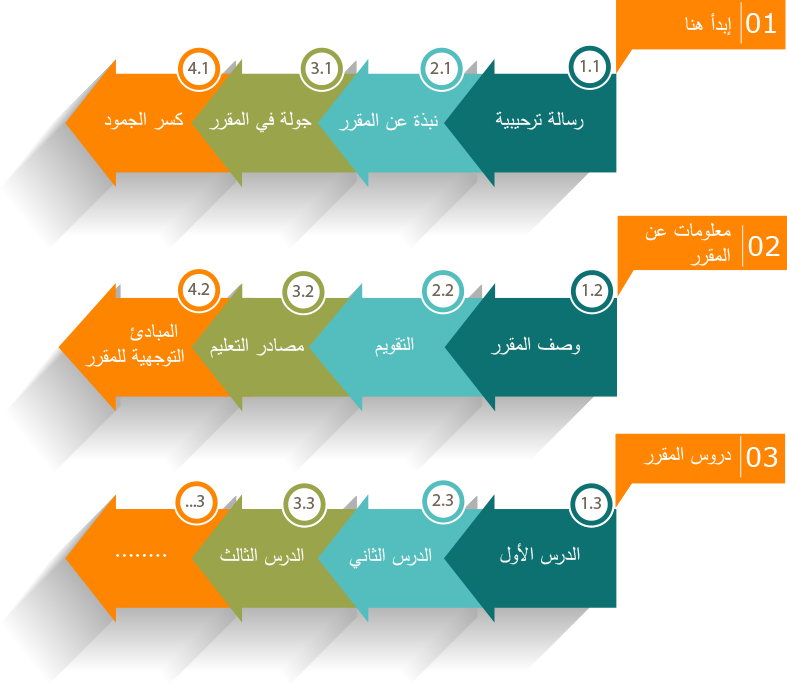 